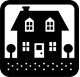 Activity: “Family Song” Developmental Focus Area: Cognitive                                                           Age: Infant + Children love music and listening to songs. What songs did you sing as a child, that were special to you? What songs did you learn from your family? Choose a song, and sing this song to your child. Encourage your child to sing with you. Repetition in music will also help your child with building their language skills, as well as recognizing and recalling. Online Resource- Visit www.sesamestreet.org  for more activities to support your child’s learning! ***Please remember to read aloud to your child daily. We recommend reading a minimum of 3 hours a week with your child.      The PAL letters are developed to support your child’s academic/social emotional progress and related to the programs School Readiness goals.Child’s Name: ________________________________________ Parent Name: ________________________________________Rate this activity from 1-5, circle your rating (5= highest rating): 1 2 3 4 5 Comments about the activity: (PROVIDE EXAMPLE) _____________________________________________________________________________________I agree that completing the at home activity and reading aloud to my child is equivalent to four hours volunteer time for the week. Parent’s Signature: ___________________________________________ Date: _______________ “This institution is an equal opportunity provider and employer”EARLY HEAD STARTParent Activity LetterDATEActivity CodeHOURS WORKEDRATEHA4 hours